Publicado en Vic (Barcelona) el 04/05/2021 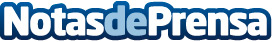 Vera Sokolova y Tomasz Berkieta ganadores del torneo internacional de tenis, 19º Memorial Nacho JuncosaEl 19º Memorial Nacho Juncosa, que se ha disputado en las magníficas instalaciones del Club tennis Vic, ha finalizado con las victorias de la rusa Vera Sokolova y del polaco Tomasz BerkientaDatos de contacto:Associació Esportiva Nacho Juncosa645517132Nota de prensa publicada en: https://www.notasdeprensa.es/vera-sokolova-y-tomasz-berkieta-ganadores-del Categorias: Internacional Sociedad Tenis http://www.notasdeprensa.es